Form A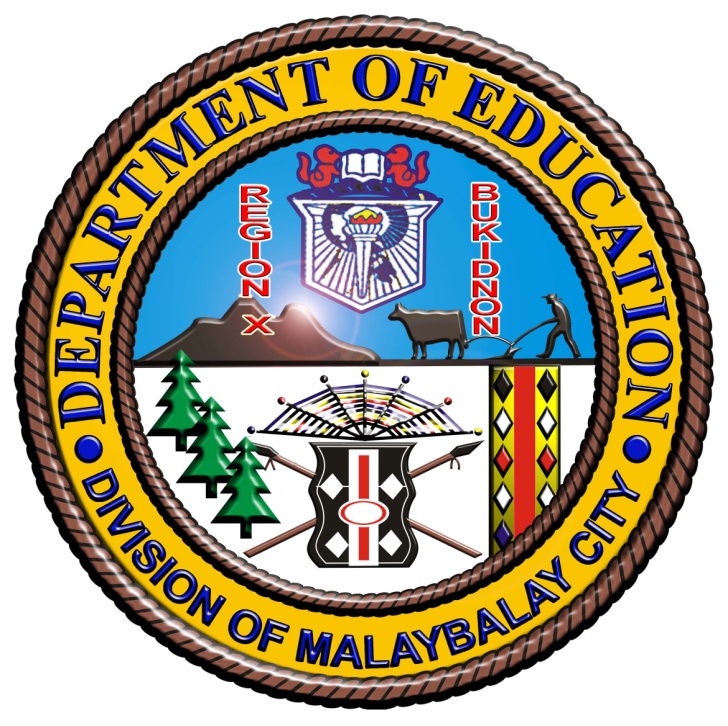 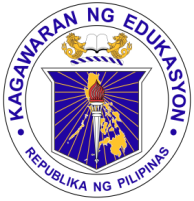 Department of EducationRegion X-Northern MindanaoDIVISION OF MALAYBALAY CITYPurok 6, Casisang, Malaybalay City_______________________________________________________________________________PHYSICAL FITNESS TEST (PFT) SCORE CARD S.Y. 2016 - 2017NAME:  ___________________________________  GRADE/SECTION: __________________AGE: _____ SEX: ____SCHOOL: _________________________________   DISTRICT: ______________  BIRTHDAY: __________________        PART I. HEALTH – RELATED FITNESS TESTPART II. SKILL – RELATED FITNESS TEST______________________________________			__________________________________      Name of MAPEH Teacher				           Name of MAPEH Dept. HeadPARAMETERSACTIVITIESACTIVITIESPRE-TEST(1st Quarter)POST-TEST(4th Quarter)BODY COMPOSITIONBody Mass Index (BMI)BMI = Weight (kg.)           Height (m)2Height (meters)BODY COMPOSITIONBody Mass Index (BMI)BMI = Weight (kg.)           Height (m)2Weight (kilograms)BODY COMPOSITIONBody Mass Index (BMI)BMI = Weight (kg.)           Height (m)2BMIBODY COMPOSITIONBody Mass Index (BMI)BMI = Weight (kg.)           Height (m)2ClassificationCARDIOVASCULAR       ENDURANCE3 – Minute Step TestHeart Rate Per MinuteBefore the ActivityCARDIOVASCULAR       ENDURANCE3 – Minute Step TestHeart Rate Per MinuteAfter the ActivityCARDIOVASCULAR       ENDURANCE3 – Minute Step TestHeart Rate RecoverySTRENGTH90 Degrees Push-UpNumber of Push-UpSTRENGTHBasic PlankTime (00:00)FLEXIBILITYZipper TestOverlap Gap – Right Arm (cm)FLEXIBILITYZipper TestOverlap Gap – Left Arm (cm)FLEXIBILITYSit and Reach (cm)First TryFLEXIBILITYSit and Reach (cm)Second TryFLEXIBILITYSit and Reach (cm)Best ScorePARAMETERSACTIVITIESACTIVITIESPRE-TESTPOST-TESTCOORDINATIONJugglingScore: Number of HitsAGILITYHexagon Agility TestClockwise Time (00:00)AGILITYHexagon Agility TestCounter Clockwise TimeSPEED40 Meter SprintTime (00:00)POWERStanding Long Jump(distance in cm)First Trial (cm)POWERStanding Long Jump(distance in cm)Second Trial (cm)POWERStanding Long Jump(distance in cm)Middle Score (cm)BALANCEStork Balance Stand TestRight Foot Time (00:00)BALANCEStork Balance Stand TestLeft Foot Time (00:00)REACTION TIMEStick Drop TestFirst Trial (cm)REACTION TIMEStick Drop TestSecond Trial (cm)REACTION TIMEStick Drop TestThird Trial (cm)REACTION TIMEStick Drop TestMiddle Score (cm)